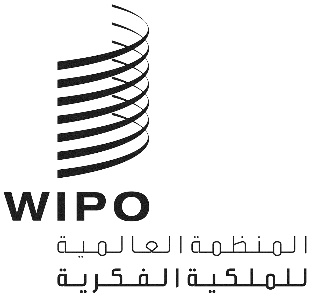 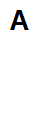 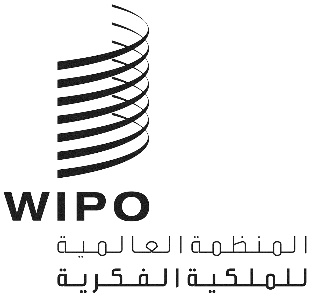 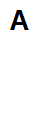 sccr/41/ 1 prov.الأصل: بالإنكليزيةالتاريخ: ـــــــــــــــــــــــــــــــ مايو 2021اللجنة الدائمة المعنية بحق المؤلف والحقوق المجاورةالدورة الحادية والأربعونجنيف، من 28 يونيو إلى 1 يوليو 2021مشروع جدول الأعمالمن إعداد الأمانةافتتاح الدورةاعتماد جدول أعمال الدورة الحادية والأربعيناعتماد منظمات غير حكومية جديدةاعتماد تقرير الدورة الأربعين للجنة الدائمة المعنية بحق المؤلف والحقوق المجاورةحماية هيئات البثالتقييدات والاستثناءات لفائدة المكتبات ودور المحفوظاتالتقييدات والاستثناءات لفائدة مؤسسات التعليم والبحث ولفائدة الأشخاص ذوي إعاقات أخرىمسائل أخرىاقتراح لتحليل حق المؤلف المتعلق بالبيئة الرقميةاقتراح من السنغال والكونغو لإدراج حق التتبع في جدول أعمال العمل المقبل للجنة الدائمة المعنية بحق المؤلف والحقوق المجاورة التابعة للمنظمة العالمية للملكية الفكريةاقتراح مقدم من الاتحاد الروسي بشأن تعزيز حماية حقوق مخرجي المسرح على الصعيد الدولياقتراح بشأن دراسة تركّز على إدراج حق الإعارة للجمهور في جدول أعمال اللجنة الدائمة المعنية بحق المؤلف والحقوق المجاورة التابعة للمنظمة العالمية للملكية الفكرية (الويبو) وفي عملها المقبلاختتام الدورة[نهاية الوثيقة]